ВНУТРИГОРОДСКОЕ МУНИЦИПАЛЬНОЕ ОБРАЗОВАНИЕ 
САНКТ-ПЕТЕРБУРГА МУНИЦИПАЛЬНОГО ОКРУГА СОСНОВАЯ ПОЛЯНАМУНИЦИПАЛЬНЫЙ СОВЕТ_____________________________________________________________198264, Санкт-Петербург, ул. Пограничника Гарькавого, дом 22, корп. 3РЕШЕНИЕ13.03.2020 г.  № 29Об утверждении Положения о порядке и условиях проведения конкурса 
на замещение должности главы местной администрации внутригородского муниципального образования Санкт-Петербурга муниципального округа СОСНОВАЯ ПОЛЯНА в новой редакцииВ целях приведения муниципальных правовых актов в соответствие 
с требованиями законодательства   Муниципальный Совет МО СОСНОВАЯ ПОЛЯНА РЕШИЛ:Утвердить Положение о порядке и условиях проведения конкурса на замещение должности главы местной внутригородского муниципального образования Санкт-Петербурга муниципального округа СОСНОВАЯ ПОЛЯНА в новой редакции (Приложение № 1 к настоящему Решению).Отменить предыдущую редакцию, утвержденную Решением Муниципального Совета МО СОСНОВАЯ ПОЛЯНА № 9 от 09.10.2019 г.3.   Настоящее решение вступает в силу с момента официального опубликования.4. Контроль за исполнением решения возложить на главу муниципального образования СОСНОВАЯ ПОЛЯНА.Глава МО СОСНОВАЯ ПОЛЯНА                                                                                             С.Ю. Давыдова              6созыв2019-2024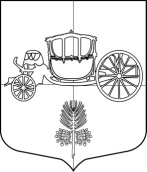 